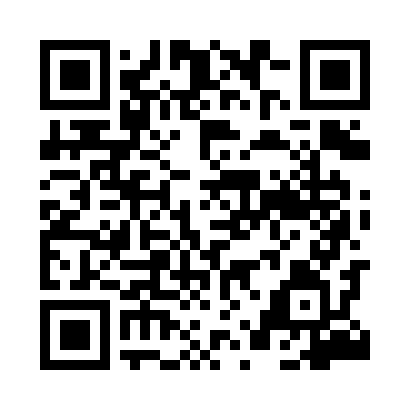 Prayer times for Buwelno, PolandWed 1 May 2024 - Fri 31 May 2024High Latitude Method: Angle Based RulePrayer Calculation Method: Muslim World LeagueAsar Calculation Method: HanafiPrayer times provided by https://www.salahtimes.comDateDayFajrSunriseDhuhrAsrMaghribIsha1Wed2:164:5612:305:398:0410:352Thu2:154:5412:295:418:0610:363Fri2:154:5212:295:428:0810:364Sat2:144:5012:295:438:1010:375Sun2:134:4812:295:448:1210:386Mon2:124:4612:295:458:1310:397Tue2:114:4412:295:468:1510:398Wed2:104:4212:295:478:1710:409Thu2:104:4012:295:488:1910:4110Fri2:094:3812:295:498:2010:4211Sat2:084:3712:295:508:2210:4212Sun2:084:3512:295:518:2410:4313Mon2:074:3312:295:528:2610:4414Tue2:064:3112:295:538:2710:4415Wed2:054:3012:295:548:2910:4516Thu2:054:2812:295:558:3110:4617Fri2:044:2612:295:568:3210:4718Sat2:044:2512:295:578:3410:4719Sun2:034:2312:295:588:3510:4820Mon2:024:2212:295:598:3710:4921Tue2:024:2012:296:008:3910:4922Wed2:014:1912:296:018:4010:5023Thu2:014:1812:296:018:4210:5124Fri2:004:1612:296:028:4310:5225Sat2:004:1512:306:038:4510:5226Sun2:004:1412:306:048:4610:5327Mon1:594:1312:306:058:4710:5428Tue1:594:1212:306:068:4910:5429Wed1:584:1112:306:068:5010:5530Thu1:584:1012:306:078:5110:5531Fri1:584:0912:306:088:5310:56